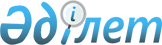 2024 жылға арналған жұмысқа орналастыру жөніндегі жұмыс орындарына квота белгілеу туралыҚостанай облысы әкімдігінің 2023 жылғы 1 желтоқсандағы № 514 қаулысы
      Қазақстан Республикасы Әлеуметтік кодексінің 107-бабына сәйкес Қостанай облысының әкімдігі ҚАУЛЫ ЕТЕДІ:
      1. Мыналардың:
      1) 2024 жылға арналған пробация қызметінің есебінде тұрған адамдарды жұмысқа орналастыру жөніндегі жұмыс орындарына квота осы қаулының 1-қосымшасына сәйкес;
      2) 2024 жылға арналған бас бостандығынан айыру орындарынан босатылған адамдарды жұмысқа орналастыру жөніндегі жұмыс орындарына квота осы қаулының 2-қосымшасына сәйкес;
      3) 2024 жылға арналған мүгедектігі бар адамдарды жұмысқа орналастыру жөніндегі жұмыс орындарына квота осы қаулының 3-қосымшасына сәйкес белгіленсін.
      2. "Қостанай облысы әкімдігінің жұмыспен қамтуды үйлестіру және әлеуметтік бағдарламалар басқармасы" мемлекеттік мекемесі Қазақстан Республикасының заңнамасында белгіленген тәртіпте:
      1) осы қаулыға қол қойылған күнінен бастап бес жұмыс күні ішінде оның қазақ және орыс тілдеріндегі электрондық түрдегі көшірмесін Қазақстан Республикасы Әділет министрлігінің "Қазақстан Республикасының Заңнама және құқықтық ақпарат институты" шаруашылық жүргізу құқығындағы республикалық мемлекеттік кәсіпорнының Қостанай облысы бойынша филиалына ресми жариялау және Қазақстан Республикасы нормативтік құқықтық актілерінің эталондық бақылау банкіне енгізу үшін жіберілуін;
      2) осы қаулының ресми жарияланғанынан кейін оның Қостанай облысы әкімдігінің интернет-ресурсында орналастырылуын қамтамасыз етсін.
      3. Осы қаулының орындалуын бақылау Қостанай облысы әкімінің жетекшілік ететін орынбасарына жүктелсін.
      4. Осы қаулы алғашқы ресми жарияланған күнiнен бастап қолданысқа енгiзiледi. 2024 жылға арналған пробация қызметінің есебінде тұрған адамдарды жұмысқа орналастыру жөніндегі жұмыс орындарына квота
      Ескертпе:
      АҚ – акционерлік қоғамы 
      ЖШС – жауапкершілігі шектеулі серіктестігі 
      МКК – мемлекеттік коммуналдық кәсіпорны
      МКК ӨШБ – мемлекеттік коммуналдық кәсіпорны өндірістік-шаруашылық бірлестігі 
      ШҚ – шаруа қожалығы 2024 жылға арналған бас бостандығынан айыру орындарынан босатылған адамдарды жұмысқа орналастыру жөніндегі жұмыс орындарына квота
      Ескертпе:
      ЖШС – жауапкершілігі шектеулі серіктестігі 
      КМК – коммуналдық мемлекеттік кәсіпорны 
      МКК – мемлекеттік коммуналдық кәсіпорны  2024 жылға арналған мүгедектігі бар адамдарды жұмысқа орналастыру жөніндегі жұмыс орындарына квота
      Ескертпе:
      АҚ – акционерлік қоғамы
      ЖК – жеке кәсіпкер
      ЖШС – жауапкершілігі шектеулі серіктестігі 
      КМК – коммуналдық мемлекеттік кәсіпорны
      КМҚК – коммуналдық мемлекеттік қазыналық кәсіпорны
      КММ – коммуналдық мемлекеттік мекеме 
      МКК – мемлекеттік коммуналдық кәсіпорны 
      МКҚК – мемлекеттік коммуналдық қазыналық кәсіпорны 
      ММ – мемлекеттік мекемесі 
					© 2012. Қазақстан Республикасы Әділет министрлігінің «Қазақстан Республикасының Заңнама және құқықтық ақпарат институты» ШЖҚ РМК
				
      Қостанай облысының әкімі 

Қ. Ақсақалов
Қостанайоблысы әкімдігінің2023 жылғы 1 желтоқсандағы№ 514 қаулысына1-қосымша
№
Ауданның, қаланың атауы 
Ұйымның атауы 
Ұйымдағы жұмыс керлер дің тізімдік саны, адам
Жұмыскер лердің тізімдік санынан пайыздық мәндегі квота мөлшері
Жұмыс орында рының саны
1
2
3
4
5
6
1
Алтынсарин ауданы
"Жанабек" ЖШС
105
0,9 %
1
2
Амангелді ауданы
"Амангелді ауданы әкімдігінің тұрғын үй-коммуналдық шаруашылығы, жолаушылар көлігі, автомобиль жолдары және тұрғын үй инспекциясы бөлімі" Аман-СУ" МКК
65
1,5 %
1
3
Әулиекөл ауданы
"Әулиекөл ауданы әкімдігінің тұрғын үй-коммуналдық шаруашылығы, жолаушылар көлігі және автомобиль жолдары бөлімі" мемлекеттік мекемесі Әулиекөл ауданы әкімдігінің "Құсмұрын жылу энергетикалық компаниясы" МКК 
153
0,7 %
1
3
Әулиекөл ауданы
"ALMAKS KAZAHSTAN"- Құсмұрын локомотив жөндеу зауыты" ЖШС филиалы 
248
0,4 %
1
4
Бейімбет Майлин ауданы
"ТОБЫЛ ЭЛЕВАТОРЫ" ЖШС
71
2 %
1
5
Денисов ауданы
"Олжа Тобольское" ЖШС
111
0,9 %
1
6
Жітіқара ауданы
"Жітіқара ауданы әкімдігінің тұрғын үй-коммуналдық шаруашылығы, жолаушылар көлігі және автомобиль жолдары және тұрғын үй инспекциясы бөлімі" мемлекеттік мекемесінің "Жітіқара коммунэнерго" МКК 
468
0,6 %
3
6
Жітіқара ауданы
"МинералСтройСервис" ЖШС
118
1,7 %
2
6
Жітіқара ауданы
"Асбест геологиялық барлау кәсіпорны" ЖШС 
46
2,2 %
1
7
Қамысты ауданы 
"Адаевский КДСМ" ЖШС
23
4,3 %
1
8
Қарабалық ауданы 
"Poultry-Agro" ЖШС
289
0,3 %
1
9
Қарасу ауданы 
"Қойбағар элеваторы" ЖШС
78
1%
1
10
Қостанай ауданы 
"ВАН" ЖШС
200
0,5 %
1
11
Меңдіқара ауданы
"Меңдіқара ауданының тұрғын үй-коммуналдық шаруашылық, жолаушылар көлігі және автомобиль жолдары бөлімі" мемлекеттік мекемесінің "Боровской ТКШ-2016" МКК 
77
1,3 %
1
12
Науырзым ауданы
"Өтебаев Сәлімгерей Әмірұлы" ШҚ
2
50 %
1
13
Сарыкөл ауданы
"ОлжаСарыкөл" ЖШС
136
0,7 %
1
14
Ұзынкөл ауданы
"Олжа Ряжское" ЖШС
178
0,6 %
1
15
Федоров ауданы 
"Олжа Алтын-Инвест" ЖШС
699
0,1 %
1
16
Арқалық қаласы
"ArkalyqQus" ЖШС
230
0.4 %
1
17
Қостанай қаласы
"Гелиос" ЖШС Қостанай филиалы
225
0,5 %
1
17
Қостанай қаласы
"Қостанайжолдары" ЖШС
130
0,8 %
1
17
Қостанай қаласы
"ДК-Мақсат" ЖШС
134
0,8 %
1
17
Қостанай қаласы
"Тазалық-2012" ЖШС
230
0,5 %
1
18
Лисаков қаласы 
Лисаков қаласы әкімдігінің "Лисаковкоммунэнерго" ӨШБ" МКК 
463
0,2 %
1
19
Рудный қаласы
"Казогнеупор 2015" ЖШС
417
0,3 %
1
19
Рудный қаласы
"Рудныйсоколовстрой" АҚ
619
0,4 %
2
19
Рудный қаласы
"РАХАТ-2018" ЖШС
136
0,8 %
1
Жиыны 
27
5651
31Қостанайоблысы әкімдігінің2023 жылғы 1 желтоқсандағы№ 514 қаулысына2-қосымша
№
Ауданның, қаланың атауы 
Ұйымның атауы 
Ұйымдағы жұмыс керлер дің тізімдік саны, адам
Жұмыс кер лердің тізімдік санынан пайыздық мәндегі квота мөлшері
Жұмыс орындары ның саны 
1
2
3
4
5
6
1
Алтынсарин ауданы
"Сосновый бор" шипажайы" ЖШС 
225
0,4 %
1
2
Амангелді ауданы
"Амангелді Жолы" ЖШС
7
14,2 %
1
3
Әулиекөл ауданы 
"Әулиекөл ауданы әкімдігінің тұрғын үй-коммуналдық шаруашылығы, жолаушылар көлігі және автомобиль жолдары бөлімі" мемлекеттік мекемесі Әулиекөл ауданы әкімдігінің "Құсмұрын жылу энергетикалық компаниясы" МКК 
153
0,7 %
1
4
Бейімбет Майлин ауданы 
"ТОБЫЛ ЭЛЕВАТОРЫ" ЖШС
71
2 %
1
5
Денисов ауданы 
Денисов ауданы әкімдігінің тұрғынүй-коммуналдық шаруашылық, жолаушылар көлігі және автомобиль жолдары бөлімінің "Дидар" МКК
83
1,1%
1
6
Жітіқара ауданы 
"Жітіқара ауданы әкімдігінің тұрғын үй-коммуналдық шаруашылығы, жолаушылар көлігі, автомобиль жолдары және тұрғын үй инспекциясы бөлімі" мемлекеттік мекемесінің "Жітіқаракоммунэнерго" МКК
468
0,2 %
1
7
Қамысты ауданы 
"Қайрат" ӨКФ" ЖШС
34
2,9%
1
8
Қарабалық ауданы 
"ОлжаБоскөл-Астык" ЖШС
178
0,6 %
1
8
Қарабалық ауданы 
"Қарабалық ауыл шаруашылығы тәжірибе станциясы" ЖШС 
278
0,4 %
1
9
Қостанай ауданы 
"Тұрғын үй-коммуналдық шаруашылығы, жолаушылар көлігі және автомобиль жолдары бөлімі" мемлекеттік мекемесі Қостанай ауданы әкімдігінің "Затобол жылу энергетикалық компаниясы" МКК 
159
0,6 %
1
10
Меңдіқара ауданы 
"Меңдіқара ауданының тұрғын үй-коммуналдық шаруашылығы, жолаушылар көлігі және автомобиль жолдары бөлімі" мемлекеттік мекемесінің "Боровской ТКШ-2016" МКК 
77
1,3 %
1
11
Сарыкөл ауданы 
"ОлжаСарыкөл" ЖШС
136
0,7 %
1
12
Ұзынкөл ауданы 
"Олжа Ряжское" ЖШС
178
0,6 %
1
13
Федоров ауданы 
"Жаркөл элеватор" ЖШС
58
1,7 %
1
13
Федоров ауданы 
"Промбаза-7" ЖШС
220
0,4 %
1
14
Арқалық қаласы 
"ArkalyqQus" ЖШС
230
0.4 %
1
15
Қостанай қаласы
"ЕвразКаспиан Сталь" ЖШС
202
0,5 %
1
15
Қостанай қаласы
"Корд плюс" ЖШС
89
1,2 %
1
15
Қостанай қаласы
"Астықжан-Қостанай" ЖШС
507
0,2 %
1
15
Қостанай қаласы
"Гелиос" ЖШС Қостанай филиалы
225
0,5 %
1
16
Лисаков қаласы
"Лисаковскрудстрой" ЖШС
55
1,8 %
1
16
Лисаков қаласы
"Дон Мар" ЖШС 
170
0,6 %
1
17
Рудный қаласы
"Казогнеупор 2015" ЖШС
417
0,5 %
2
Жиыны
23
4220
24Қостанайоблысы әкімдігінің2023 жылғы 1 желтоқсандағы№ 514 қаулысына3-қосымша
№
Ауданның, қаланың атауы
Ұйымның атауы
Жыл басын дағы жұмыс керлер дің тізім дік саны (адам)
Квота мөлшері жұмыс керлер дің тізім дік саны нан %)
Ауыр жұмыстардағы, еңбек жағдайлары зиянды, қауіпті жұмыстардағы жұмыс орындарын есептемегенде, белгіленген квота саны (адам)
Ауыр жұмыстардағы, еңбек жағдайлары зиянды, қауіпті жұмыстардағы жұмыс орындарын есептемегенде, белгіленген квота саны (адам)
Мүгедектігі бар адамдар санатына жатқы зылған жұмыс керлер жұмыс істейтін жұмыс орын дарының саны (бірлік)
№
Ауданның, қаланың атауы
Ұйымның атауы
Жыл басын дағы жұмыс керлер дің тізім дік саны (адам)
Квота мөлшері жұмыс керлер дің тізім дік саны нан %)
барлығы
оның ішінде 2024 жылға арнал ған
Мүгедектігі бар адамдар санатына жатқы зылған жұмыс керлер жұмыс істейтін жұмыс орын дарының саны (бірлік)
1
2
3
4
5
6
7
8
1
Алтынсарин ауданы
"Олжа Беляевка" ЖШС
281
4 %
11
5
6
2
Амангелді ауданы
Қостанай облысы әкімдігі ветеринария басқармасының "Амангелді ауданының ветеринарлық станциясы" МКК
74
2 %
1
1
3
Әулиекөл ауданы 
"Әулиекөл ауданы әкімдігінің тұрғын үй-коммуналдық шаруашылығы, жолаушылар көлігі және автомобиль жолдары бөлімі" мемлекеттік мекемесі Әулиекөл ауданы әкімдігінің "Құсмұрын жылу энергетикалық компаниясы" МКК
201
3 %
6
1
5
4
Бейімбет Майлин ауданы
"Азия Алтын-2000" ЖШС
61
2 %
1
1
5
Денисов ауданы
"ХПП Перелески" ЖШС
50
2 %
1
1
6
Жанкелдин ауданы 
Қостанай облысы әкімдігі ветеринария басқармасының "Жангелдин ауданының ветеринарлық станциясы" МКК
67
2 %
1
1
7
Жітіқара ауданы 
Қостанай облысы әкімдігі білім басқармасының "Жітіқара ауданы білім бөлімінің № 10 жалпы білім беретін мектебі" КММ
90
2 %
2
1
1
7
Жітіқара ауданы 
Қостанай облысы әкімдігі білім басқармасының "Жітіқара ауданы білім бөлімінің Абай атындағы мектеп-лицейі" КММ 
161
3 %
5
3
2
7
Жітіқара ауданы 
"Жасыл ел-2020" ЖШС
105
3 %
3
2
1
8
Қамысты ауданы 
Қостанай облысы әкімдігі денсаулық сақтау басқармасының "Қамысты аудандық ауруханасы" КМК 
177
3 %
5
1
4
9
Қарабалық ауданы 
"Poultry-Agro" ЖШС
289
4 %
11
1
10
Қарасу ауданы 
"Ключевое" ЖШС
85
2%
2
2
11
Қостанай ауданы 
"ИНВЕНТ-плюс" ғылыми-өндiрiстiк бiрлестiгi" ЖШС
51
2%
1
1
12
Меңдіқара ауданы 
Қостанай облысы әкімдігі білім басқармасының "Камшат Дөненбаева атындағы кәсіптік-техникалық колледжі" КМҚК
101
3 %
4
1
3
13
Науырзым ауданы 
Науырзым ауданы мәдениет және тілдерді дамыту бөлімінің "Науырзым аудандық мәдениет үйі" ММ 
58
2 %
1
1
14
Сарыкөл ауданы 
"Сарыкөл аудандық мәдениет үйі" МКҚК
51
2 %
1
1
15
Ұзынкөл ауданы 
"Алтын Бидай Ұзынкөл" ЖШС
72
2 %
1
1
16
Федоров ауданы 
"Жаркөл элеваторы" АҚ
58
2 %
1
1
16
Федоров ауданы 
Қостанай облысы әкімдігі денсаулық сақтау басқармасының "Федоров аудандық ауруханасы" КМК 
102
3 %
3
1
2
17
Арқалық қаласы
Қостанай облысы Арқалық қаласы әкімдігінің "Арқалық жылу энергетикалық компаниясы" МКК 
501
4 %
20
1
19
18
Қостанай қаласы
"Қостанай облысы әкімдігі мәдениет басқармасының "Облыстық орыс драма театры" КМҚК 
98
2 %
2
1
1
18
Қостанай қаласы
"Айгерим-Ай" ЖШС
81
2 %
2
1
1
18
Қостанай қаласы
"Home Credit Bank" АҚ Қостанай қаласындағы филиалы
97
2 %
2
1
1
18
Қостанай қаласы
"Қостанай қала сындағы физика-математикалық бағыттағы Назар баев зияткерлік мектебі" "Назарбаев зият керлік мектептері" дербес білім беру ұйымының филиалы
213
3 %
6
2
4
18
Қостанай қаласы
Қостанай облысы әкімдігі білім басқармасының "Қостанай жоғары политехникалық колледжі" КМҚК
148
3 %
4
1
3
18
Қостанай қаласы
"Тазалык-2012" ЖШС
230
3 %
7
2
3
18
Қостанай қаласы
"Қостанайнефтепродукт" ЖШС
180
3 %
5
4
18
Қостанай қаласы
"ТК "Асель и к" ЖШС
218
3 %
6
1
1
18
Қостанай қаласы
"Олжа Агро" ЖШС
308
4 %
12
4
3
18
Қостанай қаласы
"Қазтұтынуодағының Қостанай жоғары колледжі" мекемесі
97
2 %
2
1
1
18
Қостанай қаласы
Қостанай облысы әкімдігі білім басқармасының "Қостанай қаласы білім бөлімінің № 1 мектеп-лицейі" КММ
165
3 %
5
1
4
18
Қостанай қаласы
Қостанай облысы әкімдігі білім басқармасының "Қостанай қаласы білім бөлімінің С. Мәуленов атындағы гимназиясы" КММ
62
2 %
1
1
18
Қостанай қаласы
Қостанай облысы әкімдігі білім басқармасының "Қостанай қаласы білім бөлімінің физика-математикалық лицейі" КММ 
117
3 %
4
2
2
18
Қостанай қаласы
ЖК Кондренко Сергей Анатольевич
79
2 %
2
2
19
Лисаков қаласы
"Уста плюс" ЖШС
94
2 %
2
1
1
19
Лисаков қаласы
"Алтын Өмір" ЖШС
70
2 %
1
1
19
Лисаков қаласы
Қостанай облысы әкімдігі білім басқармасының Лисаков қаласы білім бөлімінің "Ивушка" бөбекжай-бақшасы" КМҚК
62
2 %
1
1
19
Лисаков қаласы
Қостанай облысы әкімдігі дене шынықтыру және спорт басқармасының "Лисаков қалалық балалар-жасөспірімдер спорт мектебі" КММ 
56
2 %
1
1
19
Лисаков қаласы
Қостанай облысы әкімдігі білім басқармасының "Лисаков қаласы білім бөлімінің № 1 жалпы білім беретін мектебі" КММ
63
2 %
1
1
19
Лисаков қаласы
Қостанай облысы әкімдігі білім басқармасының "Лисаков қаласы білім бөлімінің № 6 жалпы білім беретін мектебі" КММ
98
2 %
2
2
20
Рудный қаласы
"РАХАТ-2018" ЖШС
136
3 %
4
4
Жиыны
Жиыны
41
5307
153
63
68